Title of paper			Laparoscopic Cholecystectomy with and without drain in elective caseYear				2015ISSN/ISBN			1857-9450Place				Tetovo, North MacedoniaPublisher			UniverseAuthor				Milaim KosumiCo-author/s			Ernad Kosumi, Hilmi IslamiTitle of paper			Laparoscopic Apendectomy in the treatment of Acute AppendicitisYear				2015ISSN/ISBN			1409-6366Place				Tetovo, North MacedoniaPublisher			MedicusAuthor				Milaim KosumiCo-author/s			Ernad Kosumi, Fadil Sherifi, Lutfi ZylbeariTitle of paper			The cholelithiasis comparison with laparoscopic and with open methodYear				2014ISSN/ISBN			2306-8930Place				Tirana, AlbaniaPublisher			Internal Medicine and its modern novelties in the Albanian-speaking areaAuthor				Milaim KosumiCo-author/s			Ernad Kosumi, Fadil Sherifi, Arta Dauti, Eranda KosumiTitle of paper	Repair of inguinal hernia with preperitoneal transabdominal laparoscopic meshYear				2014ISSN/ISBN			2306-8930Place				Tirana, AlbaniaPublisher			Modern medicine and Applicable Methods in Albanian-speaking CountriesAuthor				Milaim KosumiCo-author/s			Fadil Sherifi, Arta Dauti, Ernad KosumiTitle of paper			Esophageal varices Year				2014ISSN/ISBN			2306-8930Place				Tirana, AlbaniaPublisher			Modern MedicineAuthor				Fadil SherifiCo-author/s			Milaim Kosumi, Sadik Zekaj, Zaim GashiTitle of paper			Obstructive IcterusYear				2014ISSN/ISBN			2306-8930Place				Tirana, AlbaniaPublisher			Modern MedicineAuthor				Fadil SherifiCo-author/s			Sadi Bexheti, Milaim KosumiPERSONAL INFORMATIONMilaim Kosumi Evlia Qelebia, No.2, 60000 Gjilan (Kosovo) 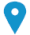 +38344408747    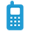 milaim_surg@hotmail.com 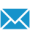 Sex Male | Date of birth 02/10/1963 | Nationality Kosovar WORK EXPERIENCE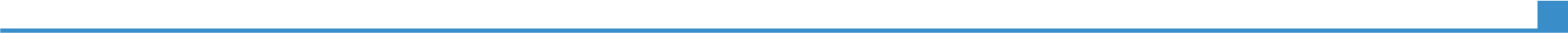 01/10/2005–PresentGeneral Surgeon01/10/2005–PresentRegional Hospital Of Gjilan, Gjilan (Kosovo) 01/10/1996–25/02/1999General practitioner01/10/1996–25/02/1999Family Medical Center "Nëna Terezë", Remnik, Viti (Kosovo) EDUCATION AND TRAINING03/05/2019–05/05/201903/05/2019–05/05/2019The 6th Albanian Congress On Gynecology/Obstetrics, Tirana (Albania) The 6th Albanian Congress On Gynecology/Obstetrics, Tirana (Albania) 05/02/2019–05/02/201905/02/2019–05/02/2019Conference by the KEVP commission at OMK, Gjilan (Kosovo) Conference by the KEVP commission at OMK, Gjilan (Kosovo) 15/11/2018–17/11/201815/11/2018–17/11/20184th International Multidisciplinary Medical Congress, Tetovo (North Macedonia) 4th International Multidisciplinary Medical Congress, Tetovo (North Macedonia) 15/11/2018–17/11/2018Multidisciplinary Medical CongressMultidisciplinary Medical Congress20/04/2018–22/04/201820/04/2018–22/04/2018National Center for Continuing Education, Ohrid (North Macedonia) National Center for Continuing Education, Ohrid (North Macedonia) 20/04/2018–22/04/2018National Conference of Medical Sciences 5th EditionNational Conference of Medical Sciences 5th Edition16/11/2017–18/11/201716/11/2017–18/11/20173rd International Multidisciplinary Medical Congress, Tetovo (North Macedonia) 3rd International Multidisciplinary Medical Congress, Tetovo (North Macedonia) 16/11/2017–18/11/2017Multidisciplinary Medical CongressMultidisciplinary Medical Congress13/10/2017–14/10/201713/10/2017–14/10/20172nd International Scientific Conference Of The Faculty Of Medical Sciences, Tetovo (North Macedonia) 2nd International Scientific Conference Of The Faculty Of Medical Sciences, Tetovo (North Macedonia) 13/10/2017–14/10/2017Health Care Challenges Of The 21st CenturyHealth Care Challenges Of The 21st Century29/09/2016–30/09/201629/09/2016–30/09/2016National Center of Telemedicine, Prishtina (Kosovo) National Center of Telemedicine, Prishtina (Kosovo) 29/09/2016–30/09/2016The advantages of using ultrasonic and bipolar Harmonic Generator in interventions with LaparoscopeThe advantages of using ultrasonic and bipolar Harmonic Generator in interventions with Laparoscope24/11/2014–29/11/201424/11/2014–29/11/2014European School Of Laparoscopic Surgery "Saint Pierre University Hospital", Brussels (Belgium) European School Of Laparoscopic Surgery "Saint Pierre University Hospital", Brussels (Belgium) 24/11/2014–29/11/2014Laparoscopic InterventionsLaparoscopic Interventions18/09/2014–19/09/201418/09/2014–19/09/2014Advanced Course In Laparoscopic Colorectal Surgery, Rijeka (Croatia) Advanced Course In Laparoscopic Colorectal Surgery, Rijeka (Croatia) 18/09/2014–19/09/2014Laparoscopic InterventionsLaparoscopic Interventions24/09/2013–10/11/2016Doctor of Philosophy24/09/2013–10/11/2016Faculty of Technical Medical Sciences "University of Medicine", Tirana (Albania) Faculty of Technical Medical Sciences "University of Medicine", Tirana (Albania) 24/09/2013–10/11/2016Prospective evaluation of laparoscopic cholecystectomy in treatment of chronic calculus cholecystitisProspective evaluation of laparoscopic cholecystectomy in treatment of chronic calculus cholecystitis21/11/2011–26/11/201121/11/2011–26/11/2011European School Of Laparoscopic Surgery "Saint Pierre University Hospital", Brussels (Belgium) European School Of Laparoscopic Surgery "Saint Pierre University Hospital", Brussels (Belgium) 21/11/2011–26/11/2011Laparoscopic InterventionsLaparoscopic Interventions16/03/2010–16/07/2010Endoscopist16/03/2010–16/07/2010University Clinical Center Of Kosovo, Prishtina (Kosovo) University Clinical Center Of Kosovo, Prishtina (Kosovo) 16/03/2010–16/07/2010Gastroscopy, Colonoscopy, ERCPGastroscopy, Colonoscopy, ERCP24/11/2008–29/11/200824/11/2008–29/11/2008European School Of Laparoscopic Surgery "Saint Pierre University Hospital", Brussels (Belgium) European School Of Laparoscopic Surgery "Saint Pierre University Hospital", Brussels (Belgium) 24/11/2008–29/11/2008Laparoscopic InterventionsLaparoscopic Interventions20/11/2005–25/11/200520/11/2005–25/11/2005European School Of Laparoscopic Surgery "Saint Pierre University Hospital", Brussels (Belgium) European School Of Laparoscopic Surgery "Saint Pierre University Hospital", Brussels (Belgium) 20/11/2005–25/11/2005Laparoscopic InterventionsLaparoscopic Interventions10/04/2004–04/07/200410/04/2004–04/07/2004"Cerrah Pasa" University, Istanbul (Turkey) "Cerrah Pasa" University, Istanbul (Turkey) 10/04/2004–04/07/2004Laparoscopic InterventionsLaparoscopic InterventionsPERSONAL SKILLSMother tongue(s)AlbanianAlbanianAlbanianAlbanianAlbanianForeign language(s)UNDERSTANDINGUNDERSTANDINGSPEAKINGSPEAKINGWRITINGForeign language(s)ListeningReadingSpoken interactionSpoken productionEnglishC1C1C1C1C1TurkishB2B2B2B2B2SerbianB2B2B2B2B2Levels: A1 and A2: Basic user - B1 and B2: Independent user - C1 and C2: Proficient userCommon European Framework of Reference for Languages Levels: A1 and A2: Basic user - B1 and B2: Independent user - C1 and C2: Proficient userCommon European Framework of Reference for Languages Levels: A1 and A2: Basic user - B1 and B2: Independent user - C1 and C2: Proficient userCommon European Framework of Reference for Languages Levels: A1 and A2: Basic user - B1 and B2: Independent user - C1 and C2: Proficient userCommon European Framework of Reference for Languages Levels: A1 and A2: Basic user - B1 and B2: Independent user - C1 and C2: Proficient userCommon European Framework of Reference for Languages Organisational / managerial skillsStructured way of working, Flexibility, Organizational SkillsJob-related skillsCommunicative, Professional Handling of Patients, Willingness for further Education and Development, Adequate Patient Advice and CareDigital skillsSELF-ASSESSMENTSELF-ASSESSMENTSELF-ASSESSMENTSELF-ASSESSMENTSELF-ASSESSMENTDigital skillsInformation processingCommunicationContent creationSafetyProblem-solvingProficient userProficient userIndependent userIndependent userIndependent userDigital skills - Self-assessment grid Digital skills - Self-assessment grid Digital skills - Self-assessment grid Digital skills - Self-assessment grid Digital skills - Self-assessment grid Microsoft Office Microsoft Office Microsoft Office Microsoft Office Microsoft Office ADDITIONAL INFORMATIONPublications